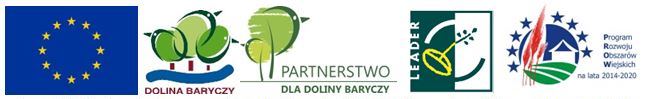 Załącznik nr 1 do Uchwały nr XXVII/77/23 z dn. 12.12.2022 r.Zarządu Stowarzyszenia Lokalnej Grupy Działania „Partnerstwo dla Doliny Baryczy”Fiszka projektowa nr PROW/OW/2023/20dotycząca operacji własnej LGDWnioskodawcaStowarzyszenie „Partnerstwo dla Doliny Baryczy” Stowarzyszenie „Partnerstwo dla Doliny Baryczy” Stowarzyszenie „Partnerstwo dla Doliny Baryczy” Stowarzyszenie „Partnerstwo dla Doliny Baryczy” Nazwa operacji własnej LGDPromocja obszaru i zachowanie jego specyfiki, rok 2024Promocja obszaru i zachowanie jego specyfiki, rok 2024Promocja obszaru i zachowanie jego specyfiki, rok 2024Promocja obszaru i zachowanie jego specyfiki, rok 2024Planowany koszt całkowity operacji własnej LGD (w złotych)Koszty kwalifikowalne operacji własnej LGD (w złotych)Koszty kwalifikowalne operacji własnej LGD (w złotych)Koszty kwalifikowalne operacji własnej LGD (w złotych)Koszty niekwalifikowalne operacji własnej LGD (w złotych)Koszt całkowity 
do 73 253,43 zł € 16 896,19Szacowana wartość pomocy po kursie 4,00 zł: 67 584,76 złSzacowana wartość  pomocy po kursie bieżącym 4,3355 zł: 73 253,43 złWsparcie  do kwoty kosztów kwalifikowalnych  (100%) Wkład własny 0,00 zł € 16 896,19Szacowana wartość pomocy po kursie 4,00 zł: 67 584,76 złSzacowana wartość  pomocy po kursie bieżącym 4,3355 zł: 73 253,43 złWsparcie  do kwoty kosztów kwalifikowalnych  (100%) Wkład własny 0,00 zł € 16 896,19Szacowana wartość pomocy po kursie 4,00 zł: 67 584,76 złSzacowana wartość  pomocy po kursie bieżącym 4,3355 zł: 73 253,43 złWsparcie  do kwoty kosztów kwalifikowalnych  (100%) Wkład własny 0,00 zł Koszty niekwalifikowane 0,00 złPlanowany termin realizacji operacji własnej LGDluty– czerwiec 2024luty– czerwiec 2024luty– czerwiec 2024luty– czerwiec 2024Wymienienie wydatków planowanych do poniesienia  w ramach realizacji operacji własnej LGD wraz ze wskazaniem ich wysokości oraz krótkim uzasadnieniem konieczności ich poniesienia.Rodzaj wydatkuWysokość wydatkuWysokość wydatkuUzasadnienie konieczności poniesienia wydatku i wskazanie jego kwalifikowalności lub niekwalifikowalnościWymienienie wydatków planowanych do poniesienia  w ramach realizacji operacji własnej LGD wraz ze wskazaniem ich wysokości oraz krótkim uzasadnieniem konieczności ich poniesienia.Promocja obszaru 73 253,43 zł73 253,43 złRealizacja operacji polegać będzie na: Opracowaniu i/lub wydaniu materiałów promujących obszar Doliny Baryczy, w szczególności w zakresie systemu Dolina Baryczy Poleca, programu Edukacja dla Doliny Baryczy, Dni Karpia i innych działań realizowanych przez LGD. W ramach operacji możliwe do poniesienia koszty obejmować będą: opracowanie i/lub wydanie materiałów promocyjnych, publikacji; aktualizacja serwisów internetowych; opracowania, towary i usługi niezbędne do realizacji zadań promocyjnych. Planuje się także w ramach operacji zadania aktywizujące, mające na celu poinformowanie lokalnej społeczności o efektach wdrożenia LSR na lata 2016-2022.Opis operacji własnej LGDOperacja własna polegająca na zaangażowaniu społeczności lokalnej w zarządzaniu markami lokalnymi jest kontynuacją koordynowanych przez LGD działań. Operacja dotyczy wydanie materiałów promujących cały obszar Doliny Baryczy.-  Do niezbędnych działań wspierających markę Dolina Baryczy Poleca oraz Program Edukacja dla Doliny Baryczy  należy realizacja działań promocyjnych i sieciujących, które są tez najbardziej kosztowne. W zakresie promocji niezbędne jest wydanie materiałów promocyjnych, dzięki którym LGD wzmocnione zostaną inicjatywy wskazane w tytule operacji. Materiały będą dystrybuowane na wiele sposobów, przede wszystkim jednak, zostaną przekazane partnerom publicznym i uczestników obu systemów oraz wykorzystywane będą w bieżącej działalności LGD.Operacja własna polegająca na zaangażowaniu społeczności lokalnej w zarządzaniu markami lokalnymi jest kontynuacją koordynowanych przez LGD działań. Operacja dotyczy wydanie materiałów promujących cały obszar Doliny Baryczy.-  Do niezbędnych działań wspierających markę Dolina Baryczy Poleca oraz Program Edukacja dla Doliny Baryczy  należy realizacja działań promocyjnych i sieciujących, które są tez najbardziej kosztowne. W zakresie promocji niezbędne jest wydanie materiałów promocyjnych, dzięki którym LGD wzmocnione zostaną inicjatywy wskazane w tytule operacji. Materiały będą dystrybuowane na wiele sposobów, przede wszystkim jednak, zostaną przekazane partnerom publicznym i uczestników obu systemów oraz wykorzystywane będą w bieżącej działalności LGD.Operacja własna polegająca na zaangażowaniu społeczności lokalnej w zarządzaniu markami lokalnymi jest kontynuacją koordynowanych przez LGD działań. Operacja dotyczy wydanie materiałów promujących cały obszar Doliny Baryczy.-  Do niezbędnych działań wspierających markę Dolina Baryczy Poleca oraz Program Edukacja dla Doliny Baryczy  należy realizacja działań promocyjnych i sieciujących, które są tez najbardziej kosztowne. W zakresie promocji niezbędne jest wydanie materiałów promocyjnych, dzięki którym LGD wzmocnione zostaną inicjatywy wskazane w tytule operacji. Materiały będą dystrybuowane na wiele sposobów, przede wszystkim jednak, zostaną przekazane partnerom publicznym i uczestników obu systemów oraz wykorzystywane będą w bieżącej działalności LGD.Operacja własna polegająca na zaangażowaniu społeczności lokalnej w zarządzaniu markami lokalnymi jest kontynuacją koordynowanych przez LGD działań. Operacja dotyczy wydanie materiałów promujących cały obszar Doliny Baryczy.-  Do niezbędnych działań wspierających markę Dolina Baryczy Poleca oraz Program Edukacja dla Doliny Baryczy  należy realizacja działań promocyjnych i sieciujących, które są tez najbardziej kosztowne. W zakresie promocji niezbędne jest wydanie materiałów promocyjnych, dzięki którym LGD wzmocnione zostaną inicjatywy wskazane w tytule operacji. Materiały będą dystrybuowane na wiele sposobów, przede wszystkim jednak, zostaną przekazane partnerom publicznym i uczestników obu systemów oraz wykorzystywane będą w bieżącej działalności LGD.Uzasadnienie zgodności operacji własnej LGD z LSR, w tym wykazanie, że operacja własna LGD:zakłada realizację celów głównych i szczegółowych LSR, przez osiąganie zaplanowanych w LSR wskaźników;jest zgodna z PROW/PORiM na lata 2014  - 2020.Operacja własna wpisuje się  i zakłada realizację  celów głównych i szczegółowych LSR, przez osiąganie zaplanowanych w LSR wskaźników;Celu ogólnego 2. Wzmocnienie rozpoznawalności i potencjału Doliny Baryczy w zakresie wzrostu wiedzy, współpracy i aktywności mieszkańców na rzecz zachowania specyfiki obszaru. Kontynuacji działań edukacyjnych, promocyjnych oraz bezpośredniej możliwości zaangażowania się mieszkańców w tworzenie oferty przyczyni się do zachowania unikatowych walorów przyrodniczych, dziedzictwa kulturowego oraz wsparcie rybackiego charakteru obszaru. (planowany wskaźnik oddziaływania: Wzrost liczby osób korzystających z oferty edukacji regionalnej i przyrodniczej, w tym związanej z przeciwdziałaniem zmianom klimatu (zajęcia lekcyjne, zajęcia w ośrodkach edukacji pozaszkolnej) w Dolinie Baryczy do 2023 r. o 5% co roku w stosunku do roku poprzedniego od 2015 r. począwszy Wzrost odsetka osób (mieszkańców oraz turystów) uznających ofertę obszaru Doliny Baryczy za atrakcyjną do 2023 r. o 3%  w stosunku do 2015 r. Cel szczegółowy 2.2 Kompleksowa i atrakcyjna oferta obszaru zostanie osiągnięty dzięki zaangażowaniu partnerów publicznych, społecznych  i gospodarczych w rozwój i promocję oferty turystycznej szlaków, obiektów użyteczności publicznej, w tym w powstanie nowej oferty. Liczba zarejestrowanych podmiotów realizujących program Edukacja dla Doliny Baryczy  oraz użytkowników i kandydatów do znaku Dolina Baryczy Poleca na serwisach www.edukacja.barycz.pl i dbpoleca.barycz.pl w każdej edycjiIlość wejść na strony poświęcone turystyce  w Dolinie Baryczy,Planowana operacja własna realizuje Przedsięwzięcie 2.2.1 Spójna i widoczna oferta turystyczna Doliny Baryczy
Liczba wspartych wydarzeń- edycji konkursu Dolina Baryczy Poleca i edycji programu Edukacja dla Doliny Baryczy. Operacja własna jest zgodna z celami PROW 2014 – 2020w zakresie: Promowanie obszaru objętego LSR, w tym produktów i usług lokalnych.Operacja własna wpisuje się  i zakłada realizację  celów głównych i szczegółowych LSR, przez osiąganie zaplanowanych w LSR wskaźników;Celu ogólnego 2. Wzmocnienie rozpoznawalności i potencjału Doliny Baryczy w zakresie wzrostu wiedzy, współpracy i aktywności mieszkańców na rzecz zachowania specyfiki obszaru. Kontynuacji działań edukacyjnych, promocyjnych oraz bezpośredniej możliwości zaangażowania się mieszkańców w tworzenie oferty przyczyni się do zachowania unikatowych walorów przyrodniczych, dziedzictwa kulturowego oraz wsparcie rybackiego charakteru obszaru. (planowany wskaźnik oddziaływania: Wzrost liczby osób korzystających z oferty edukacji regionalnej i przyrodniczej, w tym związanej z przeciwdziałaniem zmianom klimatu (zajęcia lekcyjne, zajęcia w ośrodkach edukacji pozaszkolnej) w Dolinie Baryczy do 2023 r. o 5% co roku w stosunku do roku poprzedniego od 2015 r. począwszy Wzrost odsetka osób (mieszkańców oraz turystów) uznających ofertę obszaru Doliny Baryczy za atrakcyjną do 2023 r. o 3%  w stosunku do 2015 r. Cel szczegółowy 2.2 Kompleksowa i atrakcyjna oferta obszaru zostanie osiągnięty dzięki zaangażowaniu partnerów publicznych, społecznych  i gospodarczych w rozwój i promocję oferty turystycznej szlaków, obiektów użyteczności publicznej, w tym w powstanie nowej oferty. Liczba zarejestrowanych podmiotów realizujących program Edukacja dla Doliny Baryczy  oraz użytkowników i kandydatów do znaku Dolina Baryczy Poleca na serwisach www.edukacja.barycz.pl i dbpoleca.barycz.pl w każdej edycjiIlość wejść na strony poświęcone turystyce  w Dolinie Baryczy,Planowana operacja własna realizuje Przedsięwzięcie 2.2.1 Spójna i widoczna oferta turystyczna Doliny Baryczy
Liczba wspartych wydarzeń- edycji konkursu Dolina Baryczy Poleca i edycji programu Edukacja dla Doliny Baryczy. Operacja własna jest zgodna z celami PROW 2014 – 2020w zakresie: Promowanie obszaru objętego LSR, w tym produktów i usług lokalnych.Operacja własna wpisuje się  i zakłada realizację  celów głównych i szczegółowych LSR, przez osiąganie zaplanowanych w LSR wskaźników;Celu ogólnego 2. Wzmocnienie rozpoznawalności i potencjału Doliny Baryczy w zakresie wzrostu wiedzy, współpracy i aktywności mieszkańców na rzecz zachowania specyfiki obszaru. Kontynuacji działań edukacyjnych, promocyjnych oraz bezpośredniej możliwości zaangażowania się mieszkańców w tworzenie oferty przyczyni się do zachowania unikatowych walorów przyrodniczych, dziedzictwa kulturowego oraz wsparcie rybackiego charakteru obszaru. (planowany wskaźnik oddziaływania: Wzrost liczby osób korzystających z oferty edukacji regionalnej i przyrodniczej, w tym związanej z przeciwdziałaniem zmianom klimatu (zajęcia lekcyjne, zajęcia w ośrodkach edukacji pozaszkolnej) w Dolinie Baryczy do 2023 r. o 5% co roku w stosunku do roku poprzedniego od 2015 r. począwszy Wzrost odsetka osób (mieszkańców oraz turystów) uznających ofertę obszaru Doliny Baryczy za atrakcyjną do 2023 r. o 3%  w stosunku do 2015 r. Cel szczegółowy 2.2 Kompleksowa i atrakcyjna oferta obszaru zostanie osiągnięty dzięki zaangażowaniu partnerów publicznych, społecznych  i gospodarczych w rozwój i promocję oferty turystycznej szlaków, obiektów użyteczności publicznej, w tym w powstanie nowej oferty. Liczba zarejestrowanych podmiotów realizujących program Edukacja dla Doliny Baryczy  oraz użytkowników i kandydatów do znaku Dolina Baryczy Poleca na serwisach www.edukacja.barycz.pl i dbpoleca.barycz.pl w każdej edycjiIlość wejść na strony poświęcone turystyce  w Dolinie Baryczy,Planowana operacja własna realizuje Przedsięwzięcie 2.2.1 Spójna i widoczna oferta turystyczna Doliny Baryczy
Liczba wspartych wydarzeń- edycji konkursu Dolina Baryczy Poleca i edycji programu Edukacja dla Doliny Baryczy. Operacja własna jest zgodna z celami PROW 2014 – 2020w zakresie: Promowanie obszaru objętego LSR, w tym produktów i usług lokalnych.Operacja własna wpisuje się  i zakłada realizację  celów głównych i szczegółowych LSR, przez osiąganie zaplanowanych w LSR wskaźników;Celu ogólnego 2. Wzmocnienie rozpoznawalności i potencjału Doliny Baryczy w zakresie wzrostu wiedzy, współpracy i aktywności mieszkańców na rzecz zachowania specyfiki obszaru. Kontynuacji działań edukacyjnych, promocyjnych oraz bezpośredniej możliwości zaangażowania się mieszkańców w tworzenie oferty przyczyni się do zachowania unikatowych walorów przyrodniczych, dziedzictwa kulturowego oraz wsparcie rybackiego charakteru obszaru. (planowany wskaźnik oddziaływania: Wzrost liczby osób korzystających z oferty edukacji regionalnej i przyrodniczej, w tym związanej z przeciwdziałaniem zmianom klimatu (zajęcia lekcyjne, zajęcia w ośrodkach edukacji pozaszkolnej) w Dolinie Baryczy do 2023 r. o 5% co roku w stosunku do roku poprzedniego od 2015 r. począwszy Wzrost odsetka osób (mieszkańców oraz turystów) uznających ofertę obszaru Doliny Baryczy za atrakcyjną do 2023 r. o 3%  w stosunku do 2015 r. Cel szczegółowy 2.2 Kompleksowa i atrakcyjna oferta obszaru zostanie osiągnięty dzięki zaangażowaniu partnerów publicznych, społecznych  i gospodarczych w rozwój i promocję oferty turystycznej szlaków, obiektów użyteczności publicznej, w tym w powstanie nowej oferty. Liczba zarejestrowanych podmiotów realizujących program Edukacja dla Doliny Baryczy  oraz użytkowników i kandydatów do znaku Dolina Baryczy Poleca na serwisach www.edukacja.barycz.pl i dbpoleca.barycz.pl w każdej edycjiIlość wejść na strony poświęcone turystyce  w Dolinie Baryczy,Planowana operacja własna realizuje Przedsięwzięcie 2.2.1 Spójna i widoczna oferta turystyczna Doliny Baryczy
Liczba wspartych wydarzeń- edycji konkursu Dolina Baryczy Poleca i edycji programu Edukacja dla Doliny Baryczy. Operacja własna jest zgodna z celami PROW 2014 – 2020w zakresie: Promowanie obszaru objętego LSR, w tym produktów i usług lokalnych.Wykazanie, że realizacja operacji własnej LGD została uwzględniona w treści LSRRealizacja operacji własnej LGD  została wskazana w LSR w diagnozie, w opisie przedsięwzięcia Przedsięwzięcie 2.2.1 Spójna i widoczna oferta turystyczna Doliny Baryczy. Jej realizacja jest powiązana z realizacją innych celów – Celu ogólnego 1 Rozwój gospodarczy Doliny Baryczy, służący zachowaniu specyfiki obszaru i polepszeniu jakości życia, Celu szczegółowego 1.1 Zwiększenie konkurencyjności sektora rybackiego oraz 1.2 Rozwój lokalnej przedsiębiorczości. Realizacja operacji własnej LGD  została wskazana w LSR w diagnozie, w opisie przedsięwzięcia Przedsięwzięcie 2.2.1 Spójna i widoczna oferta turystyczna Doliny Baryczy. Jej realizacja jest powiązana z realizacją innych celów – Celu ogólnego 1 Rozwój gospodarczy Doliny Baryczy, służący zachowaniu specyfiki obszaru i polepszeniu jakości życia, Celu szczegółowego 1.1 Zwiększenie konkurencyjności sektora rybackiego oraz 1.2 Rozwój lokalnej przedsiębiorczości. Realizacja operacji własnej LGD  została wskazana w LSR w diagnozie, w opisie przedsięwzięcia Przedsięwzięcie 2.2.1 Spójna i widoczna oferta turystyczna Doliny Baryczy. Jej realizacja jest powiązana z realizacją innych celów – Celu ogólnego 1 Rozwój gospodarczy Doliny Baryczy, służący zachowaniu specyfiki obszaru i polepszeniu jakości życia, Celu szczegółowego 1.1 Zwiększenie konkurencyjności sektora rybackiego oraz 1.2 Rozwój lokalnej przedsiębiorczości. Realizacja operacji własnej LGD  została wskazana w LSR w diagnozie, w opisie przedsięwzięcia Przedsięwzięcie 2.2.1 Spójna i widoczna oferta turystyczna Doliny Baryczy. Jej realizacja jest powiązana z realizacją innych celów – Celu ogólnego 1 Rozwój gospodarczy Doliny Baryczy, służący zachowaniu specyfiki obszaru i polepszeniu jakości życia, Celu szczegółowego 1.1 Zwiększenie konkurencyjności sektora rybackiego oraz 1.2 Rozwój lokalnej przedsiębiorczości. Uzasadnienie zgodności operacji własnej LGD z kryteriami oceny tej operacjiNazwa kryteriumNazwa kryteriumUzasadnienie zgodnościUzasadnienie zgodnościUzasadnienie zgodności operacji własnej LGD z kryteriami oceny tej operacjiPotencjał wnioskodawcyPotencjał wnioskodawcyPreferuje wnioskodawców, którzy posiadają doświadczenie w realizacji projektów tematycznie związanych z planowanymi do wykonania projektami własnymi.Wnioskodawca posiada doświadczenie w realizacji projektów tematycznie związanych z planowanym do wykonania projektem własnym. LGD prowadzi system promocji Dolina Baryczy Poleca oraz program  Edukacja dla Doliny Baryczy, a także Dni Karpia.Preferuje wnioskodawców, którzy posiadają doświadczenie w realizacji projektów tematycznie związanych z planowanymi do wykonania projektami własnymi.Wnioskodawca posiada doświadczenie w realizacji projektów tematycznie związanych z planowanym do wykonania projektem własnym. LGD prowadzi system promocji Dolina Baryczy Poleca oraz program  Edukacja dla Doliny Baryczy, a także Dni Karpia.Uzasadnienie zgodności operacji własnej LGD z kryteriami oceny tej operacjiPartnerska koordynacja działań Partnerska koordynacja działań Preferuje wnioskodawców posiadających doświadczenie w koordynacji działań z udziałem wielu partnerów.LGD spełnia kryterium- w ciągu ostatnich pięciu lat  wnioskodawca koordynował co najmniej 3 przedsięwzięcia  z udziałem co najmniej dziesięciu partnerów na obszarze co najmniej ośmiu gmin, tj, koordynacja corocznej edycji Dni Karpia w Dolinie Baryczy (www.dnikarpia.barycz.pl).Preferuje wnioskodawców posiadających doświadczenie w koordynacji działań z udziałem wielu partnerów.LGD spełnia kryterium- w ciągu ostatnich pięciu lat  wnioskodawca koordynował co najmniej 3 przedsięwzięcia  z udziałem co najmniej dziesięciu partnerów na obszarze co najmniej ośmiu gmin, tj, koordynacja corocznej edycji Dni Karpia w Dolinie Baryczy (www.dnikarpia.barycz.pl).Uzasadnienie zgodności operacji własnej LGD z kryteriami oceny tej operacjiWkład własny Wkład własny Preferowane będą operacje w których deklarowany  wkład własny jest większy od minimalnego wkładu wymaganego w LSR.Maksymalny poziom dofinansowania w LSR wynosi 100%. Rzeczywisty poziom dofinasowania dla przedmiotowej operacji własnej wynosi100%, różnica 0,00 p.p.Wkład własny na minimalnym poziomiePreferowane będą operacje w których deklarowany  wkład własny jest większy od minimalnego wkładu wymaganego w LSR.Maksymalny poziom dofinansowania w LSR wynosi 100%. Rzeczywisty poziom dofinasowania dla przedmiotowej operacji własnej wynosi100%, różnica 0,00 p.p.Wkład własny na minimalnym poziomieUzasadnienie zgodności operacji własnej LGD z kryteriami oceny tej operacjiAnaliza potrzeb Analiza potrzeb Preferuje operacje w ramach których przygotowana  została wiarygodna analiza potrzeb, uzasadniona została potrzeba społeczności lokalnej, wskazana została grupa odbiorców działań lub efektów będących rezultatem projektu.Ww. elementy zostały opisane w uzasadnieniu kosztów. Konieczność realizacji operacji została poparta rzeczowymi argumentami.Preferuje operacje w ramach których przygotowana  została wiarygodna analiza potrzeb, uzasadniona została potrzeba społeczności lokalnej, wskazana została grupa odbiorców działań lub efektów będących rezultatem projektu.Ww. elementy zostały opisane w uzasadnieniu kosztów. Konieczność realizacji operacji została poparta rzeczowymi argumentami.Uzasadnienie zgodności operacji własnej LGD z kryteriami oceny tej operacjiPromocja obszaruPromocja obszaruPreferuje operacje, które zakładają promocję (zgodne z SIW) całego obszaru Doliny Baryczy. Projekt nie ma charakteru inwestycyjnego, a zaplanowane działania należą do tzw. miękkich. Zaplanowane narzędzia/materiały dotyczą promocji oferty całego obszaru Doliny Baryczy, będą zawierały logo Doliny Baryczy oraz hasło promocyjne: Dolina Baryczy- blisko przyrody!Preferuje operacje, które zakładają promocję (zgodne z SIW) całego obszaru Doliny Baryczy. Projekt nie ma charakteru inwestycyjnego, a zaplanowane działania należą do tzw. miękkich. Zaplanowane narzędzia/materiały dotyczą promocji oferty całego obszaru Doliny Baryczy, będą zawierały logo Doliny Baryczy oraz hasło promocyjne: Dolina Baryczy- blisko przyrody!Uzasadnienie zgodności operacji własnej LGD z kryteriami oceny tej operacjiStrona www Strona www Preferuje wnioskodawców będących właścicielem strony www przeznaczonej do obsługi właściwego projektu własnego.LGD prowadzi serwisy poświęcone edukacji regionalnej oraz lokalnym produktom i usługom: edukacja.barycz.pl,  dbpoleca.barycz.pl oraz dnikarpia.barycz.plPreferuje wnioskodawców będących właścicielem strony www przeznaczonej do obsługi właściwego projektu własnego.LGD prowadzi serwisy poświęcone edukacji regionalnej oraz lokalnym produktom i usługom: edukacja.barycz.pl,  dbpoleca.barycz.pl oraz dnikarpia.barycz.plUzasadnienie zgodności operacji własnej LGD z kryteriami oceny tej operacjiWykorzystanie lokalnych zasobów Wykorzystanie lokalnych zasobów Preferuje operacje, które zachowują i bazują na lokalnym potencjale.Operacja pozwala zachować wszystkie z wymienionych potencjałów, ponieważ dotyczy wsparcia przeprowadzenia kolejnych edycji certyfikacji w ramach Programu Edukacja dla Doliny Baryczy oraz Systemu Dolina Baryczy Poleca (bezpośrednie wsparcie interesantów poprzez planowane przekazanie wydanych materiałów). Zaplanowane materiały będą bazowały na wszystkich wymienionych w kryterium potencjałach.Preferuje operacje, które zachowują i bazują na lokalnym potencjale.Operacja pozwala zachować wszystkie z wymienionych potencjałów, ponieważ dotyczy wsparcia przeprowadzenia kolejnych edycji certyfikacji w ramach Programu Edukacja dla Doliny Baryczy oraz Systemu Dolina Baryczy Poleca (bezpośrednie wsparcie interesantów poprzez planowane przekazanie wydanych materiałów). Zaplanowane materiały będą bazowały na wszystkich wymienionych w kryterium potencjałach.Uzasadnienie zgodności operacji własnej LGD z kryteriami oceny tej operacjiZaspokajanie potrzeb grup defaworyzowanych na rynku pracyZaspokajanie potrzeb grup defaworyzowanych na rynku pracyOperacja zakłada udział w projekcie lub jest skierowana do osób lub ich dzieci wskazanych w LSR jako grupy defaworyzowane.  Wsparcie Programu Edukacja dla Doliny Baryczy, który wspiera osoby do 25 r.ż. poprzez  jego promocję i kolejny rok funkcjonowania znacznie go wzmacnia i powoduje bezpośredni udział w nim (uczniów) osób z grupy deafaworyzowanej.Operacja nie jest bezpośrednio skierowana do osób z grupy defaworyzowanej, jednak pośrednio może przyczynić się do jej aktywizacji zawodowej(osoby bezrobotne, osoby do 25 r. ż.), dzięki promocji biznesu w ramach Systemu Dolina Baryczy Poleca oraz pozostałych podmiotów, bazujących lub wykorzystujących specyfikę obszaru i lokalne zasoby.Operacja zakłada udział w projekcie lub jest skierowana do osób lub ich dzieci wskazanych w LSR jako grupy defaworyzowane.  Wsparcie Programu Edukacja dla Doliny Baryczy, który wspiera osoby do 25 r.ż. poprzez  jego promocję i kolejny rok funkcjonowania znacznie go wzmacnia i powoduje bezpośredni udział w nim (uczniów) osób z grupy deafaworyzowanej.Operacja nie jest bezpośrednio skierowana do osób z grupy defaworyzowanej, jednak pośrednio może przyczynić się do jej aktywizacji zawodowej(osoby bezrobotne, osoby do 25 r. ż.), dzięki promocji biznesu w ramach Systemu Dolina Baryczy Poleca oraz pozostałych podmiotów, bazujących lub wykorzystujących specyfikę obszaru i lokalne zasoby.